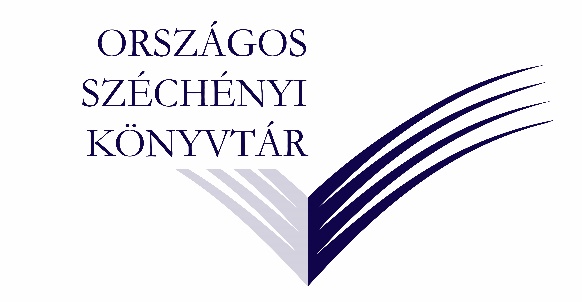 1. számú mellékletA bejelentést/panaszt átvevő könyvtáros neve:…………………………………………………………Dátum:………………………… 		Aláírás: ...……………………………………..KÖZÉRDEKŰBEJELENTÉS- ÉS PANASZBEJELENTŐ ADATLAPÜGYINTÉZÉSSEL KAPCSOLATOS BEJELENTÉS VAGY PANASZ ELBÍRÁLÁSÁHOZKÖZÉRDEKŰBEJELENTÉS- ÉS PANASZBEJELENTŐ ADATLAPÜGYINTÉZÉSSEL KAPCSOLATOS BEJELENTÉS VAGY PANASZ ELBÍRÁLÁSÁHOZA bejelentés sorszáma:A bejelentés sorszáma:A bejelentő neve: A bejelentő e-mail-címe:Az olvasójegy száma:A cím, amelyre a választ kéri:Bejelentéssel/Panasszal érintett szervezeti egység:A KÖZÉRDEKŰ BEJELENTÉS VAGY PANASZ FELVÉTELÉNEK HELYEA KÖZÉRDEKŰ BEJELENTÉS VAGY PANASZ FELVÉTELÉNEK HELYEA KÖZÉRDEKŰ BEJELENTÉS VAGY PANASZ RÖVID LEÍRÁSAA KÖZÉRDEKŰ BEJELENTÉS VAGY PANASZ RÖVID LEÍRÁSAA bejelentés alapjául szolgáló esemény észlelésének helye, ideje stb.A bejelentés alapjául szolgáló esemény észlelésének helye, ideje stb.Bemutatott, csatolt iratok, dokumentumok, egyéb bizonyítékok (pl. a képviselő meghatalmazása, szerződés stb.)Dátum:Aláírás:A könyvtáros tölti ki! A könyvtáros tölti ki! …… db ügyintézéssel kapcsolatos dokumentum mellékelve.…… db ügyintézéssel kapcsolatos dokumentum mellékelve.Az érintett szervezeti egységhez való érkezés kelte:Az érintett szervezeti egységhez való érkezés kelte:Az érintett szervezeti egység vezetőjének neve:Az érintett szervezeti egység vezetőjének neve:AZ INTÉZKEDÉS LEÍRÁSAAZ INTÉZKEDÉS LEÍRÁSADátum:Aláírás: